彰化基督教醫院 檢驗醫學部口服葡萄糖耐受試驗採檢須知檢測項目：50公克口服葡萄糖耐受試驗(50 gm glucose 60')一、試驗前病人準備：試驗前無須空腹，但建議不要於飯後兩小時內進行檢查。此檢驗項目約需花費1小時。二、測試步驟：至門診檢驗室領取糖粉泡製杯子及攪拌棒泡製糖水：取約300 mL溫開水加入糖粉，以攪拌棒攪拌至糖粉完全溶解。喝下糖水：慢慢將糖水喝下，請於10分鐘內將糖水喝完。喝完糖水後等待1小時進行抽血，等待抽血期間請安靜休息，勿抽菸及過度運動，可以喝少許水。檢測項目：懷孕葡萄糖耐受性試驗(Gestational OGTT)一、試驗前病人準備：在試驗的前三天必須保持正常飲食。記得攜帶本院藥局領取之糖粉包(□75 g  □100 g)檢測當天須空腹至少8小時，需於空腹時先抽一次血液。此檢驗項目喝完糖水需再抽血□ 75 g：再抽血2次(喝完糖水後60分鐘及120分鐘)，因此完成此檢驗共約需花費2~3小時。□ 100 g：再抽血3次(喝完糖水後60分鐘、120分鐘及180分鐘)，因此完成此檢驗共約需花費3~4小時。二、測試步驟：空腹時，請先至門診檢驗室抽第一次血液。泡製糖水：取約300 mL溫開水加入糖粉，以攪拌棒攪拌至糖粉完全溶解。喝下糖水：慢慢將糖水喝下，請於10分鐘內將糖水喝完。喝完糖水後等待抽血，等待抽血期間請安靜休息，勿抽菸及過度運動，可以喝少許水。□ 75 g：喝完糖水後60分鐘及120分鐘各再抽血一次。□ 100 g：喝完糖水後60分鐘、120分鐘及180分鐘各再抽血一次。檢測項目：葡萄糖耐受性試驗(Oral glucose tolerance test)一、試驗前病人準備：在試驗的前三天必須保持正常飲食。記得攜帶本院藥局領取之糖粉包(75g)檢測當天須空腹至少8小時，需於空腹時先抽一次血液。此檢驗項目喝完糖水120分鐘再抽血1次，因此完成此檢驗共約需花費2~3小時。二、測試步驟：空腹時，請先至門診檢驗室抽第一次血液。泡製糖水：取約300 mL溫開水加入糖粉，以攪拌棒攪拌至糖粉完全溶解。喝下糖水：慢慢將糖水喝下，請於10分鐘內將糖水喝完。喝完糖水後等待120分鐘需再抽血一次，等待抽血期間請安靜休息，勿抽菸及過度運動，可以喝少許水。★★執行此試驗之注意事項：喝糖水過程或等待抽血時間的過程中，有發生嘔吐請告訴門診檢驗室抽血櫃檯人員。如您有任何問題或不清楚的地方請來電詢問，諮詢電話(04)7238595轉分機7273(門診檢驗室)。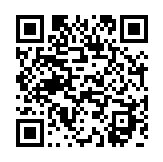 